产品使用说明书	纺织用张力计使用说明书产品使用说明书一、简介DTF纺织用张力计是专用于纺织行业测量丝线张力的测量仪，同时对细小金属线亦可进行测量。特点采用滑轮组原理。导轮为精密轴承，极小的阻力，使测量结果更准确。参数规格产品使用说明书四、外形尺寸图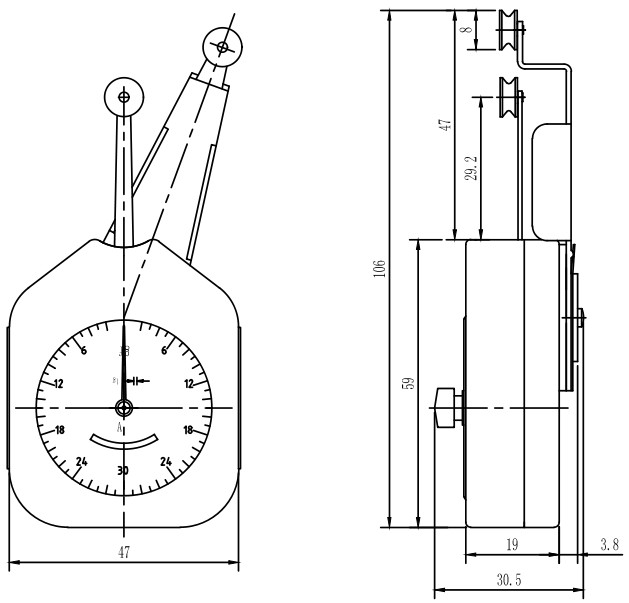 五、使用说明具体操作方法如下图所示：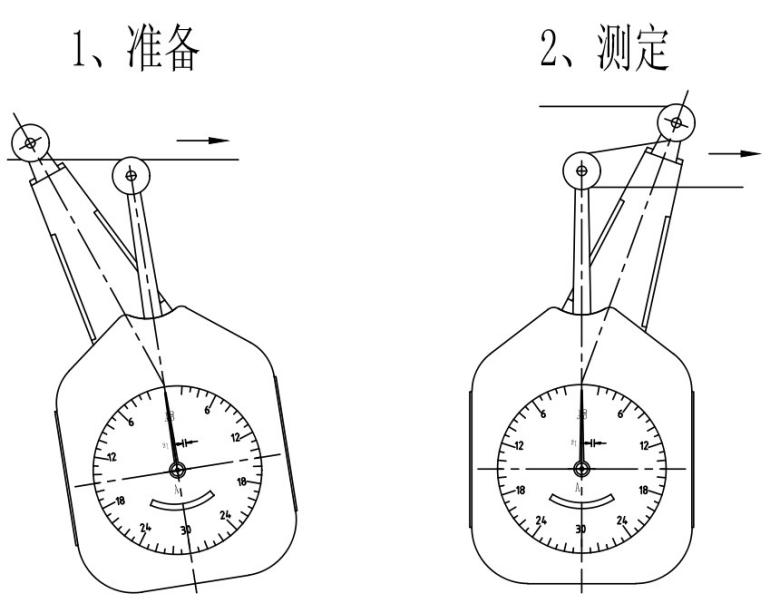 产品使用说明书其他配套仪器型号测量范围（gw）最小刻度值（gw）精度DTF-2525-2-251±1刻度DTF-5050-4-502±1刻度DTF-7575-5-755±1刻度DTF-100100-10-1005±1刻度DTF-150150-10-1505±1刻度DTF-250250-20-25010±1刻度仪器名称型号仪器名称型号数显式推拉力计HF电动立式机台AEV指针式推拉力计NK电动单柱立式机台AEL数字式扭矩测试仪ANL电动卧式机台AEH瓶盖扭矩测试仪ANL-P螺旋侧摇测试机台ASC指针式扭矩起子ANQ手动卧式测试架AMH高速冲击扭矩测试仪AGN手摇立卧两用测试架ASL动态扭矩测试仪AND手压式拉压测试架AST扭矩板手检定仪ANJ螺旋式拉压测试架ALX扭转弹簧试验机ANH剥离力专用测试机台ABL弹簧拉压试验机ATH球压试验装置AQY邵氏橡胶硬度计LX机动液压型拉压测试架ALR邵氏硬度计测试支架LAC-J钮扣测试仪ABQ水果硬度计AGY端子拉力测试仪ADL水果硬度计支架GYJ绳索张力仪ASZ张力计ATN旁压张力测试仪HD